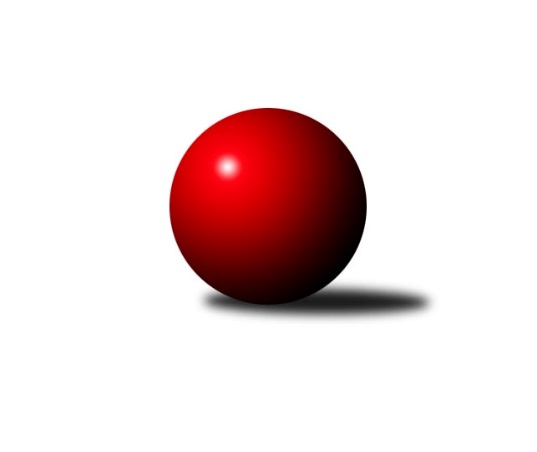 Č.1Ročník 2020/2021	2.5.2024 Divize AS 2020/2021Statistika 1. kolaTabulka družstev:		družstvo	záp	výh	rem	proh	skore	sety	průměr	body	plné	dorážka	chyby	1.	KK Konstruktiva Praha  B	1	1	0	0	7.0 : 1.0 	(9.0 : 3.0)	2590	2	1758	832	36	2.	AC Sparta Praha	1	1	0	0	7.0 : 1.0 	(8.0 : 4.0)	2564	2	1760	804	31	3.	TJ Praga Praha	1	1	0	0	7.0 : 1.0 	(6.0 : 6.0)	2566	2	1751	815	28	4.	KK Slavia Praha	1	1	0	0	5.0 : 3.0 	(7.0 : 5.0)	2497	2	1704	793	24	5.	SK Meteor Praha B	1	1	0	0	5.0 : 3.0 	(7.0 : 5.0)	2495	2	1773	722	48	6.	TJ Neratovice	1	1	0	0	5.0 : 3.0 	(5.0 : 7.0)	2613	2	1748	865	20	7.	KK Slavoj Praha B	1	0	1	0	4.0 : 4.0 	(6.0 : 6.0)	2680	1	1829	851	37	8.	KK Vlašim	1	0	1	0	4.0 : 4.0 	(6.0 : 6.0)	2662	1	1837	825	36	9.	TJ Sparta Kutná Hora	1	0	0	1	3.0 : 5.0 	(7.0 : 5.0)	2560	0	1748	812	22	10.	TJ Sokol Brandýs n. L.	1	0	0	1	3.0 : 5.0 	(5.0 : 7.0)	2431	0	1654	777	31	11.	TJ Sokol Benešov B	1	0	0	1	3.0 : 5.0 	(5.0 : 7.0)	2409	0	1751	658	49	12.	TJ Sokol Praha-Vršovice	1	0	0	1	1.0 : 7.0 	(6.0 : 6.0)	2483	0	1757	726	48	13.	TJ AŠ Mladá Boleslav	1	0	0	1	1.0 : 7.0 	(4.0 : 8.0)	2475	0	1721	754	32	14.	SK Meteor Praha A	1	0	0	1	1.0 : 7.0 	(3.0 : 9.0)	2420	0	1720	700	56Tabulka doma:		družstvo	záp	výh	rem	proh	skore	sety	průměr	body	maximum	minimum	1.	KK Konstruktiva Praha  B	1	1	0	0	7.0 : 1.0 	(9.0 : 3.0)	2590	2	2590	2590	2.	AC Sparta Praha	1	1	0	0	7.0 : 1.0 	(8.0 : 4.0)	2564	2	2564	2564	3.	TJ Praga Praha	1	1	0	0	7.0 : 1.0 	(6.0 : 6.0)	2566	2	2566	2566	4.	SK Meteor Praha B	1	1	0	0	5.0 : 3.0 	(7.0 : 5.0)	2495	2	2495	2495	5.	TJ Neratovice	1	1	0	0	5.0 : 3.0 	(5.0 : 7.0)	2613	2	2613	2613	6.	KK Slavoj Praha B	1	0	1	0	4.0 : 4.0 	(6.0 : 6.0)	2680	1	2680	2680	7.	TJ AŠ Mladá Boleslav	0	0	0	0	0.0 : 0.0 	(0.0 : 0.0)	0	0	0	0	8.	KK Vlašim	0	0	0	0	0.0 : 0.0 	(0.0 : 0.0)	0	0	0	0	9.	SK Meteor Praha A	0	0	0	0	0.0 : 0.0 	(0.0 : 0.0)	0	0	0	0	10.	TJ Sokol Benešov B	0	0	0	0	0.0 : 0.0 	(0.0 : 0.0)	0	0	0	0	11.	TJ Sparta Kutná Hora	0	0	0	0	0.0 : 0.0 	(0.0 : 0.0)	0	0	0	0	12.	KK Slavia Praha	0	0	0	0	0.0 : 0.0 	(0.0 : 0.0)	0	0	0	0	13.	TJ Sokol Praha-Vršovice	0	0	0	0	0.0 : 0.0 	(0.0 : 0.0)	0	0	0	0	14.	TJ Sokol Brandýs n. L.	1	0	0	1	3.0 : 5.0 	(5.0 : 7.0)	2431	0	2431	2431Tabulka venku:		družstvo	záp	výh	rem	proh	skore	sety	průměr	body	maximum	minimum	1.	KK Slavia Praha	1	1	0	0	5.0 : 3.0 	(7.0 : 5.0)	2497	2	2497	2497	2.	KK Vlašim	1	0	1	0	4.0 : 4.0 	(6.0 : 6.0)	2662	1	2662	2662	3.	KK Slavoj Praha B	0	0	0	0	0.0 : 0.0 	(0.0 : 0.0)	0	0	0	0	4.	TJ Praga Praha	0	0	0	0	0.0 : 0.0 	(0.0 : 0.0)	0	0	0	0	5.	TJ Sokol Brandýs n. L.	0	0	0	0	0.0 : 0.0 	(0.0 : 0.0)	0	0	0	0	6.	KK Konstruktiva Praha  B	0	0	0	0	0.0 : 0.0 	(0.0 : 0.0)	0	0	0	0	7.	AC Sparta Praha	0	0	0	0	0.0 : 0.0 	(0.0 : 0.0)	0	0	0	0	8.	SK Meteor Praha B	0	0	0	0	0.0 : 0.0 	(0.0 : 0.0)	0	0	0	0	9.	TJ Neratovice	0	0	0	0	0.0 : 0.0 	(0.0 : 0.0)	0	0	0	0	10.	TJ Sparta Kutná Hora	1	0	0	1	3.0 : 5.0 	(7.0 : 5.0)	2560	0	2560	2560	11.	TJ Sokol Benešov B	1	0	0	1	3.0 : 5.0 	(5.0 : 7.0)	2409	0	2409	2409	12.	TJ Sokol Praha-Vršovice	1	0	0	1	1.0 : 7.0 	(6.0 : 6.0)	2483	0	2483	2483	13.	TJ AŠ Mladá Boleslav	1	0	0	1	1.0 : 7.0 	(4.0 : 8.0)	2475	0	2475	2475	14.	SK Meteor Praha A	1	0	0	1	1.0 : 7.0 	(3.0 : 9.0)	2420	0	2420	2420Tabulka podzimní části:		družstvo	záp	výh	rem	proh	skore	sety	průměr	body	doma	venku	1.	KK Konstruktiva Praha  B	1	1	0	0	7.0 : 1.0 	(9.0 : 3.0)	2590	2 	1 	0 	0 	0 	0 	0	2.	AC Sparta Praha	1	1	0	0	7.0 : 1.0 	(8.0 : 4.0)	2564	2 	1 	0 	0 	0 	0 	0	3.	TJ Praga Praha	1	1	0	0	7.0 : 1.0 	(6.0 : 6.0)	2566	2 	1 	0 	0 	0 	0 	0	4.	KK Slavia Praha	1	1	0	0	5.0 : 3.0 	(7.0 : 5.0)	2497	2 	0 	0 	0 	1 	0 	0	5.	SK Meteor Praha B	1	1	0	0	5.0 : 3.0 	(7.0 : 5.0)	2495	2 	1 	0 	0 	0 	0 	0	6.	TJ Neratovice	1	1	0	0	5.0 : 3.0 	(5.0 : 7.0)	2613	2 	1 	0 	0 	0 	0 	0	7.	KK Slavoj Praha B	1	0	1	0	4.0 : 4.0 	(6.0 : 6.0)	2680	1 	0 	1 	0 	0 	0 	0	8.	KK Vlašim	1	0	1	0	4.0 : 4.0 	(6.0 : 6.0)	2662	1 	0 	0 	0 	0 	1 	0	9.	TJ Sparta Kutná Hora	1	0	0	1	3.0 : 5.0 	(7.0 : 5.0)	2560	0 	0 	0 	0 	0 	0 	1	10.	TJ Sokol Brandýs n. L.	1	0	0	1	3.0 : 5.0 	(5.0 : 7.0)	2431	0 	0 	0 	1 	0 	0 	0	11.	TJ Sokol Benešov B	1	0	0	1	3.0 : 5.0 	(5.0 : 7.0)	2409	0 	0 	0 	0 	0 	0 	1	12.	TJ Sokol Praha-Vršovice	1	0	0	1	1.0 : 7.0 	(6.0 : 6.0)	2483	0 	0 	0 	0 	0 	0 	1	13.	TJ AŠ Mladá Boleslav	1	0	0	1	1.0 : 7.0 	(4.0 : 8.0)	2475	0 	0 	0 	0 	0 	0 	1	14.	SK Meteor Praha A	1	0	0	1	1.0 : 7.0 	(3.0 : 9.0)	2420	0 	0 	0 	0 	0 	0 	1Tabulka jarní části:		družstvo	záp	výh	rem	proh	skore	sety	průměr	body	doma	venku	1.	TJ Praga Praha	0	0	0	0	0.0 : 0.0 	(0.0 : 0.0)	0	0 	0 	0 	0 	0 	0 	0 	2.	TJ Sokol Brandýs n. L.	0	0	0	0	0.0 : 0.0 	(0.0 : 0.0)	0	0 	0 	0 	0 	0 	0 	0 	3.	TJ Sokol Benešov B	0	0	0	0	0.0 : 0.0 	(0.0 : 0.0)	0	0 	0 	0 	0 	0 	0 	0 	4.	TJ AŠ Mladá Boleslav	0	0	0	0	0.0 : 0.0 	(0.0 : 0.0)	0	0 	0 	0 	0 	0 	0 	0 	5.	SK Meteor Praha A	0	0	0	0	0.0 : 0.0 	(0.0 : 0.0)	0	0 	0 	0 	0 	0 	0 	0 	6.	KK Vlašim	0	0	0	0	0.0 : 0.0 	(0.0 : 0.0)	0	0 	0 	0 	0 	0 	0 	0 	7.	KK Slavoj Praha B	0	0	0	0	0.0 : 0.0 	(0.0 : 0.0)	0	0 	0 	0 	0 	0 	0 	0 	8.	KK Konstruktiva Praha  B	0	0	0	0	0.0 : 0.0 	(0.0 : 0.0)	0	0 	0 	0 	0 	0 	0 	0 	9.	TJ Sparta Kutná Hora	0	0	0	0	0.0 : 0.0 	(0.0 : 0.0)	0	0 	0 	0 	0 	0 	0 	0 	10.	TJ Neratovice	0	0	0	0	0.0 : 0.0 	(0.0 : 0.0)	0	0 	0 	0 	0 	0 	0 	0 	11.	AC Sparta Praha	0	0	0	0	0.0 : 0.0 	(0.0 : 0.0)	0	0 	0 	0 	0 	0 	0 	0 	12.	SK Meteor Praha B	0	0	0	0	0.0 : 0.0 	(0.0 : 0.0)	0	0 	0 	0 	0 	0 	0 	0 	13.	TJ Sokol Praha-Vršovice	0	0	0	0	0.0 : 0.0 	(0.0 : 0.0)	0	0 	0 	0 	0 	0 	0 	0 	14.	KK Slavia Praha	0	0	0	0	0.0 : 0.0 	(0.0 : 0.0)	0	0 	0 	0 	0 	0 	0 	0 Zisk bodů pro družstvo:		jméno hráče	družstvo	body	zápasy	v %	dílčí body	sety	v %	1.	Jiří Kašpar 	KK Slavoj Praha B 	1	/	1	(100%)	2	/	2	(100%)	2.	Stanislav Březina 	KK Slavoj Praha B 	1	/	1	(100%)	2	/	2	(100%)	3.	Milan Černý 	KK Vlašim  	1	/	1	(100%)	2	/	2	(100%)	4.	Petr Dus 	TJ Sparta Kutná Hora 	1	/	1	(100%)	2	/	2	(100%)	5.	Zdeněk Rajchman 	TJ Sparta Kutná Hora 	1	/	1	(100%)	2	/	2	(100%)	6.	Pavel Pavlíček 	AC Sparta Praha 	1	/	1	(100%)	2	/	2	(100%)	7.	Václav Klička 	AC Sparta Praha 	1	/	1	(100%)	2	/	2	(100%)	8.	Josef Dotlačil 	KK Vlašim  	1	/	1	(100%)	2	/	2	(100%)	9.	Luboš Soukup 	SK Meteor Praha B 	1	/	1	(100%)	2	/	2	(100%)	10.	Arnošt Nedbal 	KK Konstruktiva Praha  B 	1	/	1	(100%)	2	/	2	(100%)	11.	Michal Ostatnický 	KK Konstruktiva Praha  B 	1	/	1	(100%)	2	/	2	(100%)	12.	Ludmila Johnová 	KK Konstruktiva Praha  B 	1	/	1	(100%)	2	/	2	(100%)	13.	Karel Palát 	TJ Sokol Benešov B 	1	/	1	(100%)	2	/	2	(100%)	14.	Michal Vyskočil 	TJ Sokol Benešov B 	1	/	1	(100%)	2	/	2	(100%)	15.	Jiří Novotný 	SK Meteor Praha B 	1	/	1	(100%)	2	/	2	(100%)	16.	Luboš Polanský 	SK Meteor Praha B 	1	/	1	(100%)	2	/	2	(100%)	17.	Jiří Jabůrek 	TJ Sokol Praha-Vršovice  	1	/	1	(100%)	2	/	2	(100%)	18.	Petr Božka 	TJ Neratovice 	1	/	1	(100%)	2	/	2	(100%)	19.	Milan Mareš 	KK Slavia Praha 	1	/	1	(100%)	2	/	2	(100%)	20.	Jan Bürger 	KK Slavia Praha 	1	/	1	(100%)	2	/	2	(100%)	21.	Jaroslav Kourek 	TJ Praga Praha  	1	/	1	(100%)	2	/	2	(100%)	22.	Miloslav Rychetský 	TJ Sokol Brandýs n. L. 	1	/	1	(100%)	2	/	2	(100%)	23.	Josef Kašpar 	TJ Praga Praha  	1	/	1	(100%)	1	/	2	(50%)	24.	Petr Šteiner 	TJ Neratovice 	1	/	1	(100%)	1	/	2	(50%)	25.	Vlastimil Pírek 	KK Vlašim  	1	/	1	(100%)	1	/	2	(50%)	26.	Rostislav Kašpar 	TJ Praga Praha  	1	/	1	(100%)	1	/	2	(50%)	27.	Luboš Zelenka 	KK Slavia Praha 	1	/	1	(100%)	1	/	2	(50%)	28.	Miroslav Pessr 	KK Vlašim  	1	/	1	(100%)	1	/	2	(50%)	29.	Dušan Hrčkulák 	TJ Sparta Kutná Hora 	1	/	1	(100%)	1	/	2	(50%)	30.	Dušan Dvořák 	TJ Sokol Benešov B 	1	/	1	(100%)	1	/	2	(50%)	31.	Václav Sommer 	TJ Sokol Brandýs n. L. 	1	/	1	(100%)	1	/	2	(50%)	32.	Martin Boháč 	SK Meteor Praha A 	1	/	1	(100%)	1	/	2	(50%)	33.	Jaroslav Pleticha st.	KK Konstruktiva Praha  B 	1	/	1	(100%)	1	/	2	(50%)	34.	Miroslav Šnejdar st.	KK Konstruktiva Praha  B 	1	/	1	(100%)	1	/	2	(50%)	35.	Karel Křenek 	TJ Sokol Brandýs n. L. 	1	/	1	(100%)	1	/	2	(50%)	36.	Eva Dvorská 	TJ Neratovice 	1	/	1	(100%)	1	/	2	(50%)	37.	David Kašpar 	TJ Praga Praha  	1	/	1	(100%)	1	/	2	(50%)	38.	Josef Cíla 	TJ AŠ Mladá Boleslav  	1	/	1	(100%)	1	/	2	(50%)	39.	Milan Komorník 	TJ Praga Praha  	1	/	1	(100%)	1	/	2	(50%)	40.	Petr Hartina 	AC Sparta Praha 	1	/	1	(100%)	1	/	2	(50%)	41.	Vladimíra Pavlatová 	AC Sparta Praha 	1	/	1	(100%)	1	/	2	(50%)	42.	Petr Neumajer 	AC Sparta Praha 	1	/	1	(100%)	1	/	2	(50%)	43.	Stanislav Vesecký 	KK Konstruktiva Praha  B 	0	/	1	(0%)	1	/	2	(50%)	44.	Pavel Grygar 	TJ Sokol Praha-Vršovice  	0	/	1	(0%)	1	/	2	(50%)	45.	Pavel Palaštuk 	TJ AŠ Mladá Boleslav  	0	/	1	(0%)	1	/	2	(50%)	46.	Ctirad Dudycha 	SK Meteor Praha B 	0	/	1	(0%)	1	/	2	(50%)	47.	Martin Šmejkal 	TJ Sokol Praha-Vršovice  	0	/	1	(0%)	1	/	2	(50%)	48.	Vojta Krákora 	AC Sparta Praha 	0	/	1	(0%)	1	/	2	(50%)	49.	Martin Šmejkal 	TJ Sokol Brandýs n. L. 	0	/	1	(0%)	1	/	2	(50%)	50.	Aleš Jungmann 	KK Slavia Praha 	0	/	1	(0%)	1	/	2	(50%)	51.	Pavel Plachý 	SK Meteor Praha A 	0	/	1	(0%)	1	/	2	(50%)	52.	Filip Knap 	KK Slavia Praha 	0	/	1	(0%)	1	/	2	(50%)	53.	Jiří Barbora 	TJ Sparta Kutná Hora 	0	/	1	(0%)	1	/	2	(50%)	54.	Jiří Rejthárek 	TJ Sokol Praha-Vršovice  	0	/	1	(0%)	1	/	2	(50%)	55.	Ivana Vlková 	SK Meteor Praha A 	0	/	1	(0%)	1	/	2	(50%)	56.	Jan Kvapil 	TJ Neratovice 	0	/	1	(0%)	1	/	2	(50%)	57.	Tomáš Křenek 	TJ AŠ Mladá Boleslav  	0	/	1	(0%)	1	/	2	(50%)	58.	Pavel Horáček ml.	TJ AŠ Mladá Boleslav  	0	/	1	(0%)	1	/	2	(50%)	59.	Vladimír Holý 	TJ Sparta Kutná Hora 	0	/	1	(0%)	1	/	2	(50%)	60.	Petr Pravlovský 	KK Slavoj Praha B 	0	/	1	(0%)	1	/	2	(50%)	61.	Zbyněk Vilímovský 	TJ Sokol Praha-Vršovice  	0	/	1	(0%)	1	/	2	(50%)	62.	Viktor Jungbauer 	KK Slavoj Praha B 	0	/	1	(0%)	1	/	2	(50%)	63.	Ladislav Zahrádka 	SK Meteor Praha A 	0	/	1	(0%)	0	/	2	(0%)	64.	Milan Mikulášek 	SK Meteor Praha A 	0	/	1	(0%)	0	/	2	(0%)	65.	Ivo Steindl 	SK Meteor Praha A 	0	/	1	(0%)	0	/	2	(0%)	66.	Martin Šveda 	TJ Sokol Praha-Vršovice  	0	/	1	(0%)	0	/	2	(0%)	67.	Eva Křenková 	TJ Sokol Brandýs n. L. 	0	/	1	(0%)	0	/	2	(0%)	68.	Marek Červ 	TJ Sokol Benešov B 	0	/	1	(0%)	0	/	2	(0%)	69.	Pavel Janoušek 	TJ Praga Praha  	0	/	1	(0%)	0	/	2	(0%)	70.	Roman Cypro 	KK Slavoj Praha B 	0	/	1	(0%)	0	/	2	(0%)	71.	Miroslav Bubeník 	KK Slavoj Praha B 	0	/	1	(0%)	0	/	2	(0%)	72.	Jindřich Valo 	TJ Sparta Kutná Hora 	0	/	1	(0%)	0	/	2	(0%)	73.	Petr Palaštuk 	TJ AŠ Mladá Boleslav  	0	/	1	(0%)	0	/	2	(0%)	74.	Jan Kozák 	TJ Neratovice 	0	/	1	(0%)	0	/	2	(0%)	75.	Pavel Kotek 	TJ Sokol Brandýs n. L. 	0	/	1	(0%)	0	/	2	(0%)	76.	Petr Horáček 	TJ AŠ Mladá Boleslav  	0	/	1	(0%)	0	/	2	(0%)	77.	Václav Tůma 	KK Vlašim  	0	/	1	(0%)	0	/	2	(0%)	78.	David Dittrich 	SK Meteor Praha B 	0	/	1	(0%)	0	/	2	(0%)	79.	Antonín Šostý 	TJ Sokol Benešov B 	0	/	1	(0%)	0	/	2	(0%)	80.	Michal Franc 	SK Meteor Praha B 	0	/	1	(0%)	0	/	2	(0%)	81.	Josef Trnka 	TJ Neratovice 	0	/	1	(0%)	0	/	2	(0%)	82.	Karel Vaňata 	KK Slavia Praha 	0	/	1	(0%)	0	/	2	(0%)	83.	Jiří Kadleček 	KK Vlašim  	0	/	1	(0%)	0	/	2	(0%)	84.	Ladislav Žebrakovský 	TJ Sokol Benešov B 	0	/	1	(0%)	0	/	2	(0%)Průměry na kuželnách:		kuželna	průměr	plné	dorážka	chyby	výkon na hráče	1.	SK Žižkov Praha, 1-4	2671	1833	838	36.5	(445.2)	2.	TJ Neratovice, 1-2	2586	1748	838	21.0	(431.1)	3.	Karlov, 1-2	2524	1754	770	38.0	(420.8)	4.	KK Konstruktiva Praha, 1-4	2512	1739	772	38.8	(418.7)	5.	Brandýs 1-2, 1-2	2464	1679	785	27.5	(410.7)	6.	Meteor, 1-2	2452	1762	690	48.5	(408.7)Nejlepší výkony na kuželnách:SK Žižkov Praha, 1-4KK Slavoj Praha B	2680	1. kolo	Miroslav Pessr 	KK Vlašim 	481	1. koloKK Vlašim 	2662	1. kolo	Jiří Kašpar 	KK Slavoj Praha B	478	1. kolo		. kolo	Viktor Jungbauer 	KK Slavoj Praha B	473	1. kolo		. kolo	Stanislav Březina 	KK Slavoj Praha B	467	1. kolo		. kolo	Josef Dotlačil 	KK Vlašim 	467	1. kolo		. kolo	Vlastimil Pírek 	KK Vlašim 	461	1. kolo		. kolo	Petr Pravlovský 	KK Slavoj Praha B	458	1. kolo		. kolo	Milan Černý 	KK Vlašim 	429	1. kolo		. kolo	Miroslav Bubeník 	KK Slavoj Praha B	419	1. kolo		. kolo	Václav Tůma 	KK Vlašim 	413	1. koloTJ Neratovice, 1-2TJ Neratovice	2613	1. kolo	Petr Božka 	TJ Neratovice	484	1. koloTJ Sparta Kutná Hora	2560	1. kolo	Dušan Hrčkulák 	TJ Sparta Kutná Hora	446	1. kolo		. kolo	Petr Šteiner 	TJ Neratovice	443	1. kolo		. kolo	Jan Kvapil 	TJ Neratovice	438	1. kolo		. kolo	Petr Dus 	TJ Sparta Kutná Hora	433	1. kolo		. kolo	Zdeněk Rajchman 	TJ Sparta Kutná Hora	431	1. kolo		. kolo	Vladimír Holý 	TJ Sparta Kutná Hora	426	1. kolo		. kolo	Eva Dvorská 	TJ Neratovice	422	1. kolo		. kolo	Josef Trnka 	TJ Neratovice	416	1. kolo		. kolo	Jindřich Valo 	TJ Sparta Kutná Hora	413	1. koloKarlov, 1-2TJ Praga Praha 	2566	1. kolo	Jaroslav Kourek 	TJ Praga Praha 	444	1. koloTJ Sokol Praha-Vršovice 	2483	1. kolo	Rostislav Kašpar 	TJ Praga Praha 	441	1. kolo		. kolo	Jiří Jabůrek 	TJ Sokol Praha-Vršovice 	438	1. kolo		. kolo	David Kašpar 	TJ Praga Praha 	431	1. kolo		. kolo	Josef Kašpar 	TJ Praga Praha 	429	1. kolo		. kolo	Zbyněk Vilímovský 	TJ Sokol Praha-Vršovice 	426	1. kolo		. kolo	Pavel Grygar 	TJ Sokol Praha-Vršovice 	421	1. kolo		. kolo	Jiří Rejthárek 	TJ Sokol Praha-Vršovice 	417	1. kolo		. kolo	Pavel Janoušek 	TJ Praga Praha 	414	1. kolo		. kolo	Milan Komorník 	TJ Praga Praha 	407	1. koloKK Konstruktiva Praha, 1-4KK Konstruktiva Praha  B	2590	1. kolo	Michal Ostatnický 	KK Konstruktiva Praha  B	456	1. koloAC Sparta Praha	2564	1. kolo	Ludmila Johnová 	KK Konstruktiva Praha  B	454	1. koloTJ AŠ Mladá Boleslav 	2475	1. kolo	Josef Cíla 	TJ AŠ Mladá Boleslav 	453	1. koloSK Meteor Praha A	2420	1. kolo	Václav Klička 	AC Sparta Praha	447	1. kolo		. kolo	Pavel Pavlíček 	AC Sparta Praha	435	1. kolo		. kolo	Vojta Krákora 	AC Sparta Praha	429	1. kolo		. kolo	Arnošt Nedbal 	KK Konstruktiva Praha  B	428	1. kolo		. kolo	Martin Boháč 	SK Meteor Praha A	425	1. kolo		. kolo	Jaroslav Pleticha st.	KK Konstruktiva Praha  B	425	1. kolo		. kolo	Milan Mikulášek 	SK Meteor Praha A	424	1. koloBrandýs 1-2, 1-2KK Slavia Praha	2497	1. kolo	Jan Bürger 	KK Slavia Praha	440	1. koloTJ Sokol Brandýs n. L.	2431	1. kolo	Miloslav Rychetský 	TJ Sokol Brandýs n. L.	434	1. kolo		. kolo	Václav Sommer 	TJ Sokol Brandýs n. L.	430	1. kolo		. kolo	Luboš Zelenka 	KK Slavia Praha	428	1. kolo		. kolo	Karel Křenek 	TJ Sokol Brandýs n. L.	424	1. kolo		. kolo	Aleš Jungmann 	KK Slavia Praha	424	1. kolo		. kolo	Filip Knap 	KK Slavia Praha	422	1. kolo		. kolo	Milan Mareš 	KK Slavia Praha	413	1. kolo		. kolo	Martin Šmejkal 	TJ Sokol Brandýs n. L.	399	1. kolo		. kolo	Pavel Kotek 	TJ Sokol Brandýs n. L.	373	1. koloMeteor, 1-2SK Meteor Praha B	2495	1. kolo	Michal Vyskočil 	TJ Sokol Benešov B	429	1. koloTJ Sokol Benešov B	2409	1. kolo	Jiří Novotný 	SK Meteor Praha B	425	1. kolo		. kolo	Dušan Dvořák 	TJ Sokol Benešov B	424	1. kolo		. kolo	Luboš Soukup 	SK Meteor Praha B	422	1. kolo		. kolo	Karel Palát 	TJ Sokol Benešov B	421	1. kolo		. kolo	Luboš Polanský 	SK Meteor Praha B	418	1. kolo		. kolo	Ctirad Dudycha 	SK Meteor Praha B	416	1. kolo		. kolo	Michal Franc 	SK Meteor Praha B	408	1. kolo		. kolo	David Dittrich 	SK Meteor Praha B	406	1. kolo		. kolo	Antonín Šostý 	TJ Sokol Benešov B	401	1. koloČetnost výsledků:	7.0 : 1.0	3x	5.0 : 3.0	2x	4.0 : 4.0	1x	3.0 : 5.0	1x